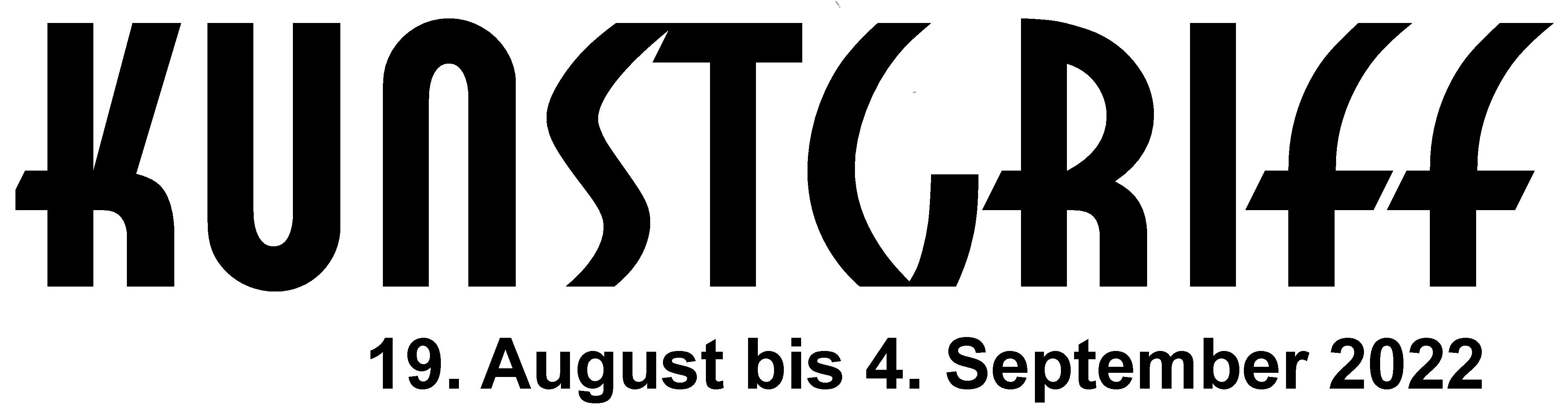 ANMELDUNGzur Teilnahme an der KUNSTGRIFF Werkschau 2022Füllen Sie bitte die unten vorbereitete Tabelle mit Informationen zu Ihrer Arbeit mit dem PC ausSenden Sie die Datei danach als Anlage zu Ihrer E-Mail bis Freitag, 28. Juni 2022 direkt an unser Büro: mail@vhs-dithmarschen.deDrucken Sie die ausgefüllte Datei nun auf Ihrem Drucker aus und befestigen Sie das Blatt bitte auf der Rückseite Ihres Exponates, damit es der Werkschau stets eindeutig zugeordnet werden kannDie Teilnehmer*innen  können ihre Exponate ins Kreishaus bringen und dort bitte im Kreistagssitzungssaal ablegen/hinstellen. Termine:  Freitag, 12. August 2022 (8 bis 12 Uhr) oder alternativ spätestens am Montag, 15. August 2022 (8 bis 16 Uhr) im Kreishaus, Stettiner Straße 30, 25746 Heide, Kreistagssitzungssaal. Terminänderungen sind nicht möglich!Bitte entfernen Sie das Verpackungsmaterial von den Exponaten und nehmen Sie es bitte auch gleich wieder mit zurück.Holen Sie Ihr Exponat nach Abschluss des KUNSTGRIFF bitte wieder am Montag, 5. September 2022 zurück. Die Kreisverwaltung ist durchgehend von 8 bis 16 Uhr geöffnetBitte berücksichtigen Sie bitte:
Ihre Werke sind im Kreishaus nicht versichertMöchten Sie ein größeres Bildformat (als üblich Breite: 50 cm, Höhe: 40 cm) in der Werkschau zeigen?

Dann sprechen Sie wegen eines Hängeplatzes bitte - vor der Anlieferung - mit uns. Wir suchen eine Lösung. Rufen Sie uns bitte an: Verein Volkshochschulen in Dithmarschen e.V., Telefon: 04832/4243Bitte füllen Sie Ihre Daten mit dem PC aus:Titel der AbbildungGrößeBreite:         cm                    Höhe:          cmTechnikJahrKünstler*inProgrammheft Seite:Titel der AusstellungStraßePostleitzahlAusstellungs-Ort